ΘΕΜΑ: « Αποσπάσεις - Τοποθετήσεις εκπαιδευτικών ΠΕ60 – ΠΕ70»Σας γνωρίζουμε ότι με την αρ. 22/21-09-2020 Πράξη του ΠΥΣΠΕ Φθιώτιδας αποσπώνται - τοποθετούνται σε λειτουργικά κενά οι παρακάτω εκπαιδευτικοί  ΠΕ60 ΠΕ70.Η παρούσα απόφαση αποσπάσεων δεν εκτελείται πριν καλυφθούν οι λειτουργικές ανάγκες των σχολικών μονάδων από τις οποίες αποσπώνται οι εκπαιδευτικοί.                                                                            Η Δ/ΝΤΡΙΑ Π.Ε. ΦΘΙΩΤΙΔΑΣ                                                                              ΧΟΥΛΙΑΡΑ – ΣΙΔΕΡΑ ΠΑΝΑΓΙΩΤΑ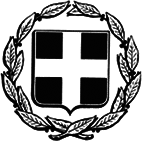 ΕΛΛΗΝΙΚΗ ΔΗΜΟΚΡΑΤΙΑΥΠΟΥΡΓΕΙΟ ΠΑΙΔΕΙΑΣ ΚΑΙ ΘΡΗΣΚΕΥΜΑΤΩΝΠΕΡΙΦΕΡΕΙΑΚΗ ΔΙΕΥΘΥΝΣΗΑ/ΘΜΙΑΣ ΚΑΙ Β/ΘΜΙΑΣ ΕΚΠΑΙΔΕΥΣΗΣΣΤΕΡΕΑΣ ΕΛΛΑΔΑΣΔΙΕΥΘΥΝΣΗ Α/ΘΜΙΑΣ ΕΚΠ/ΣΗΣ ΦΘ/ΔΑΣΠΥΣΠΕ ΦΘΙΩΤΙΔΑΣTαχ. Δ/νση:	Θερμοπυλών 60Τ.Κ. – Πόλη:	35132-ΛαμίαΤηλ :       223152717E-mail:dipefth@sch.grE-mail:pyspefth@sch.gr                Λαμία,23-09-2020                Αρ. Πρωτ.: Φ.11.2/3894Α Ν Α Κ Ο Ι Ν Ω Σ ΗΤΟΠΟΘΕΤΗΣΕΙΣ – ΑΠΟΣΠΑΣΕΙΣ ΚΛΑΔΟΥ ΠΕ60ΤΟΠΟΘΕΤΗΣΕΙΣ – ΑΠΟΣΠΑΣΕΙΣ ΚΛΑΔΟΥ ΠΕ60ΤΟΠΟΘΕΤΗΣΕΙΣ – ΑΠΟΣΠΑΣΕΙΣ ΚΛΑΔΟΥ ΠΕ60ΤΟΠΟΘΕΤΗΣΕΙΣ – ΑΠΟΣΠΑΣΕΙΣ ΚΛΑΔΟΥ ΠΕ60ΤΟΠΟΘΕΤΗΣΕΙΣ – ΑΠΟΣΠΑΣΕΙΣ ΚΛΑΔΟΥ ΠΕ60ΤΟΠΟΘΕΤΗΣΕΙΣ – ΑΠΟΣΠΑΣΕΙΣ ΚΛΑΔΟΥ ΠΕ60Α/ΑΟΝΟΜΑΤΕΠΩΝΥΜΟΑΡ.ΜΗΤΡ.ΣΧΟΛΙΚΗΣ ΜΟΝΑΔΑ ΟΡΓΑΝΙΚΗΣ - ΤΟΠΟΘΕΤΗΣΗΣΣΧΟΛΙΚΗ ΜΟΝΑΔΑ ΑΠΟΣΠΑΣΗΣΜΟΡΙΑ ΤΟΠΟΘΕΤΗΣΗΣ - ΠΑΡΑΤΗΡΗΣΕΙΣ1ΚΟΡΔΟΓΙΑΝΝΗ ΧΑΡΙΚΛΕΙΑ59571727ο Ν/ΓΕΙΟ ΛΑΜΙΑΣ26ο Ν/ΓΕΙΟ ΛΑΜΙΑΣΑπό υπεραριθμία2ΓΑΛΑΝΗ ΕΛΕΝΗ619525Ν/ΓΕΙΟ ΟΜΒΡΙΑΚΗΣΝ/ΓΕΙΟ Ν.ΜΟΝΑΣΤΗΡΙΟΥΕπιστροφή από υπεραριθμία3ΜΠΑΚΑΛΑΚΟΥ ΕΥΑΓΓΕΛΙΑ70224726ο Ν/ΓΕΙΟ ΛΑΜΙΑΣΝ/ΓΕΙΟ ΟΜΒΡΙΑΚΗΣ36,6254ΤΣΑΝΗ ΚΩΝΣΤΑΝΤΙΑ6224753ο Ν/ΓΕΙΟ ΑΤΑΛΑΝΤΗΣΝ/ΓΕΙΟ ΕΚΚΑΡΑΣ32,875ΤΟΠΟΘΕΤΗΣΕΙΣ – ΑΠΟΣΠΑΣΕΙΣ ΚΛΑΔΟΥ ΠΕ70ΤΟΠΟΘΕΤΗΣΕΙΣ – ΑΠΟΣΠΑΣΕΙΣ ΚΛΑΔΟΥ ΠΕ70ΤΟΠΟΘΕΤΗΣΕΙΣ – ΑΠΟΣΠΑΣΕΙΣ ΚΛΑΔΟΥ ΠΕ70ΤΟΠΟΘΕΤΗΣΕΙΣ – ΑΠΟΣΠΑΣΕΙΣ ΚΛΑΔΟΥ ΠΕ70ΤΟΠΟΘΕΤΗΣΕΙΣ – ΑΠΟΣΠΑΣΕΙΣ ΚΛΑΔΟΥ ΠΕ70ΤΟΠΟΘΕΤΗΣΕΙΣ – ΑΠΟΣΠΑΣΕΙΣ ΚΛΑΔΟΥ ΠΕ70Α/ΑΟΝΟΜΑΤΕΠΩΝΥΜΟΑΡ.ΜΗΤΡ.ΣΧΟΛΙΚΗΣ ΜΟΝΑΔΑ ΠΡΟΣΩΡΙΝΗΣ - ΤΟΠΟΘΕΤΗΣΗΣΣΧΟΛΙΚΗ ΜΟΝΑΔΑ ΑΠΟΣΠΑΣΗΣΜΟΡΙΑ ΤΟΠΟΘΕΤΗΣΗΣ - ΠΑΡΑΤΗΡΗΣΕΙΣ1ΛΙΤΣΟΥ ΓΙΑΝΝΟΥΛΑ621380Δ.Σ. ΡΕΓΚΙΝΙΟΥΔ.Σ.ΑΓΙΟΥ ΓΕΩΡΓΙΟΥ28,8752ΜΠΛΟΥΦΑ ΔΗΜΗΤΡΑ588449Δ.Σ. ΕΚΚΑΡΑΣΔ.Σ.ΔΟΜΟΚΟΥΕπιστροφή από υπεραριθμία3ΝΤΕΛΛΑΣ ΗΛΙΑΣ6047923ο Δ.Σ.ΛΑΜΙΑΣΔ.Σ. ΕΚΚΑΡΑΣΕπιστροφή από υπεραριθμία4ΚΑΡΑΔΗΜΑ ΒΑΣΙΛΙΚΗ605212Δ.Σ.ΑΓΙΟΥ ΚΩΝΣΤΑΝΤΙΝΟΥΔ.Σ.ΜΩΛΟΥ30,375